КлючиВсероссийская олимпиада по технологии Школьный   этапНоминация «Культура дома и декоративно-прикладное творчество»8 класс(Тестовые  задания 1-19 оцениваются  в 1 балл, задание 20 — в 6 баллов)творчество.6) употреблении продуктов с истёкшим сроком годности.картофель.4. 1 - Б, 2 - В, 3 - А.а) украшение стола; 6) обтирание лица и рук; в) предохранение одежды от случайного попадания крошек и брызг; д) использование в роли подтарельника.ТИРАМИСУДлинная нитка - ленивая швея.6) вискозные; д) ацетатные.яркий рисунок, выраженный рисунок переплетения, гладкая сторона, без дефектов, у тканей саржевых переплетений рубчик направлен снизу слева вверх направо.синтепон.6) чулки.пирамида (остальные слова означают типы женские фигур).деликатная стирка при температуре воды до 30° С. 14. 1 - да, 2 - да, 3 - нет.Хватит.в) люкс.6) бирюзовый.Коко Шанель.19. 1 - 6), 2 - в), 3 - д), 4 - а).Творческое задание: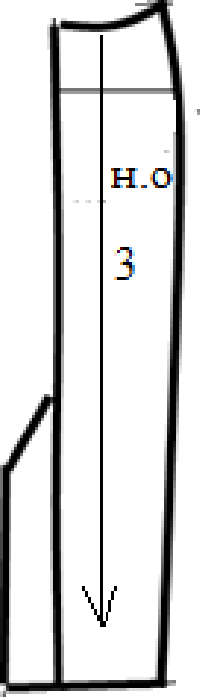 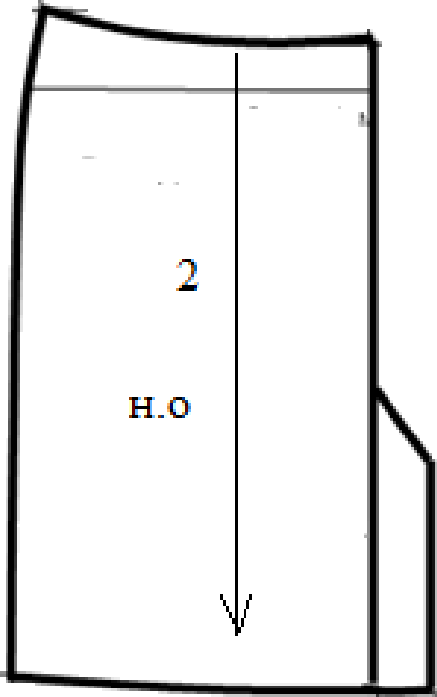 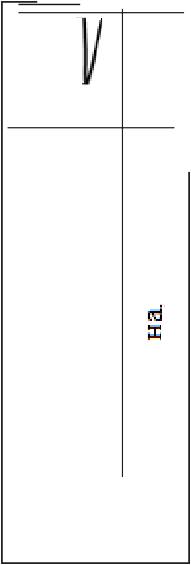 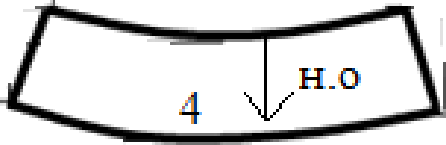 Н. D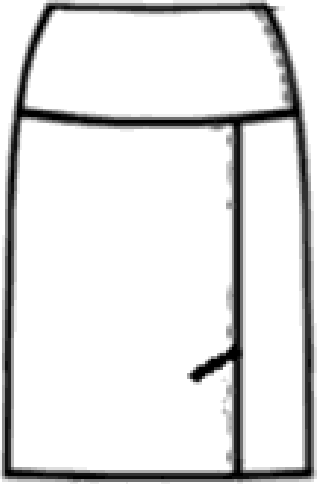 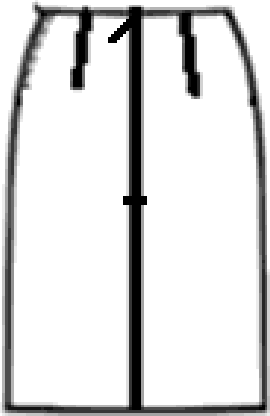 Эскиз моделиOnиcaниe внешнего вида модели.Наименование изделия юбка	                Силуэт 	прямой		 Вид застежки   молния		                                                                                           Описание   переднего  полотнища  Переднее  полотнище  на кокетке;  слева рельефныйшов,  заканчивающийся шлицей.	Описание заднего полотнища Заднее полотнище с двумя вытачками, со средним швом, в котором расположена молния	Обработка верхнего среза   обтачкой	Оценка задания:Указание наименования деталей — 1 баллУказание количества деталей — 1 баллУказание направления долевой нити — 1 баллЭскиз модели — 2 баллаОписание внешнего вида — 1 балл. Итого: 6 баллов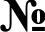 Детали крояКоличество деталей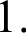 Заднее  полотнище2 детали2.Правое переднее полотнище1 деталь3.Левое переднее полотнище1 деталь4.Кокетка переднего полотнища1 деталь